Introduction to Projectile Motion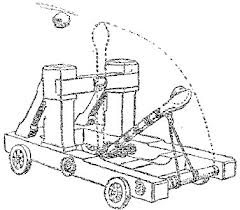 Learning GoalsUnderstand the independent x and y components of velocityUnderstand how the x and y velocities combine to formthe resultant velocity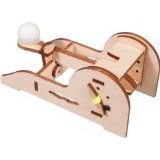 Projectile Motion in the Physical World – Build Your Own Catapult!Using the laser-cut wooden pieces, assemble your catapult according to the accompanying instructionsLay out the measuring tape and have one person hold a yard stick vertically about 2 feet from the catapultAs one person gets ready to release the catapult, the other 2 partners shouldstand ready to start and stop the stopwatch during the ball’s flight, mark the tallest height the ball reached, and the distance from the catapult that the ball landedFill in the table belowRepeat steps 2 through 4 for different tension settingsGetting Started in AlgodooOpen Algodoo and load the file called “Intro to Projectile Motion”Follow the instructions outlined on the fileFill out the form belowHow did you use the horizontal velocity and vertical velocity to find the actual velocity? Show your steps.Why do you think you used the Pythagorean theorem to find this number?Describe what horizontal and vertical velocities are.Back to the Physical WorldNow that you’ve learned the theory behind projectile motion, go back to your catapult and play around with settings: Find the settings that produce the highest vertical distance. What are the horizontal and vertical velocities? What is the actual velocity? What do you notice about these numbers?Do the above by find the longest horizontal distance and answer the questions as they apply to that settingTension SettingFlight TimeHorizontal DistanceVertical DistanceTimeHorizontal DistanceVertical DistanceHorizontal VelocityVertical VelocityActual Velocity